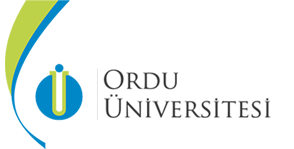 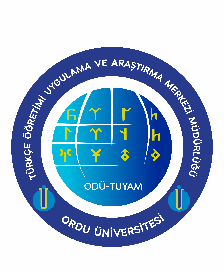 TUYAM                   ORDU ÜNİVERSİTESİ TÜRKÇE ÖĞRETİMİUYGULAMA VE ARAŞTIRMA MERKEZİÖN KAYIT BAŞVURU FORMUİsim/NameSoyadı/SurnameE-posta/E-mail/Cinsiyet/SexDoğum Yeri/Place of BirthDoğum Tarihi/Date of Birth Uyruğu/NationalityCep Telefonu/Mobile Phoneİş Telefonu/Work PhoneEv Telefonu/Home PhoneEv Adresi/Home Addressİş Adresi/Work AddressSon Mezun Olduğu Okul/Last Graduated School